Geburtstagskalender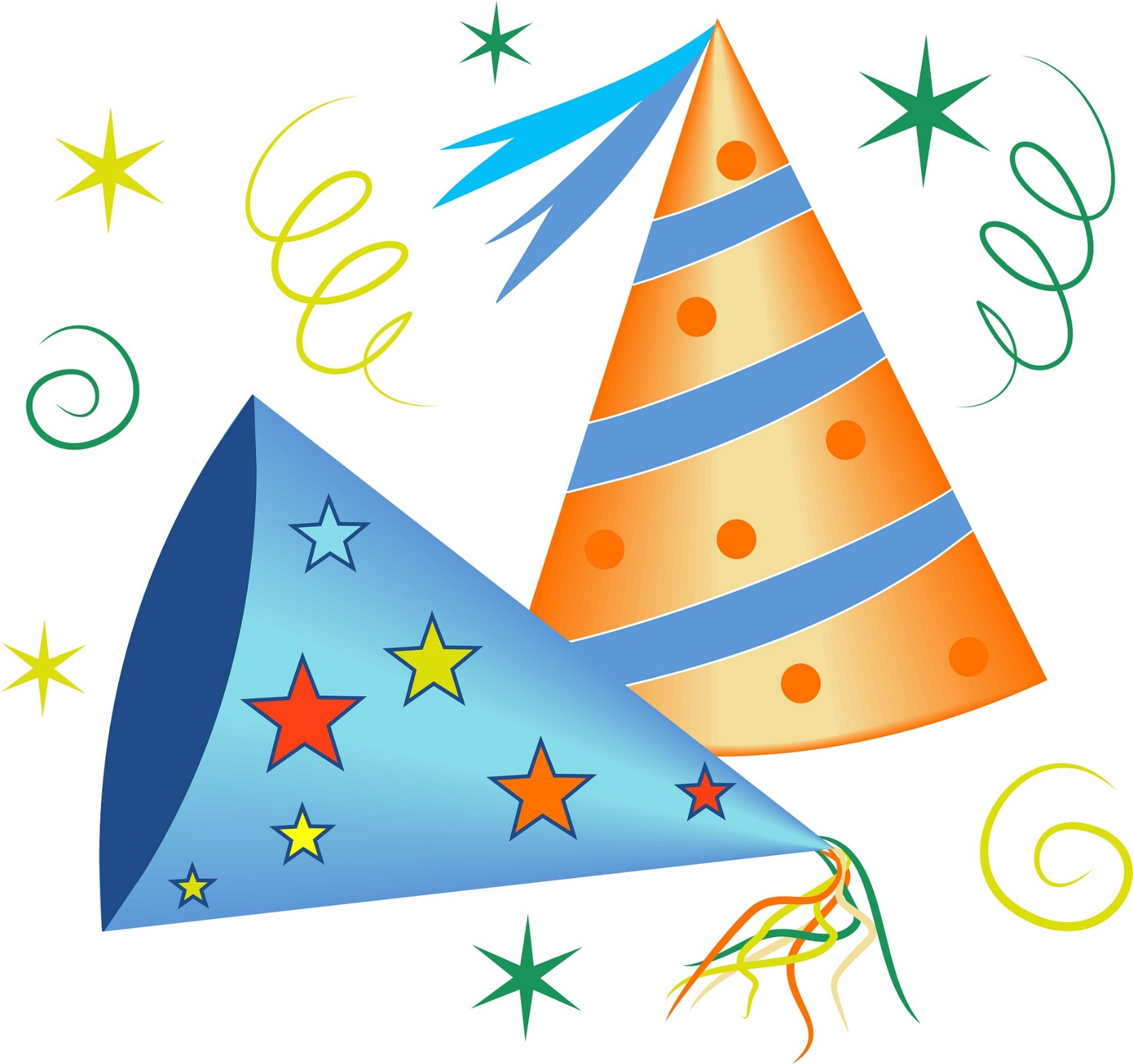 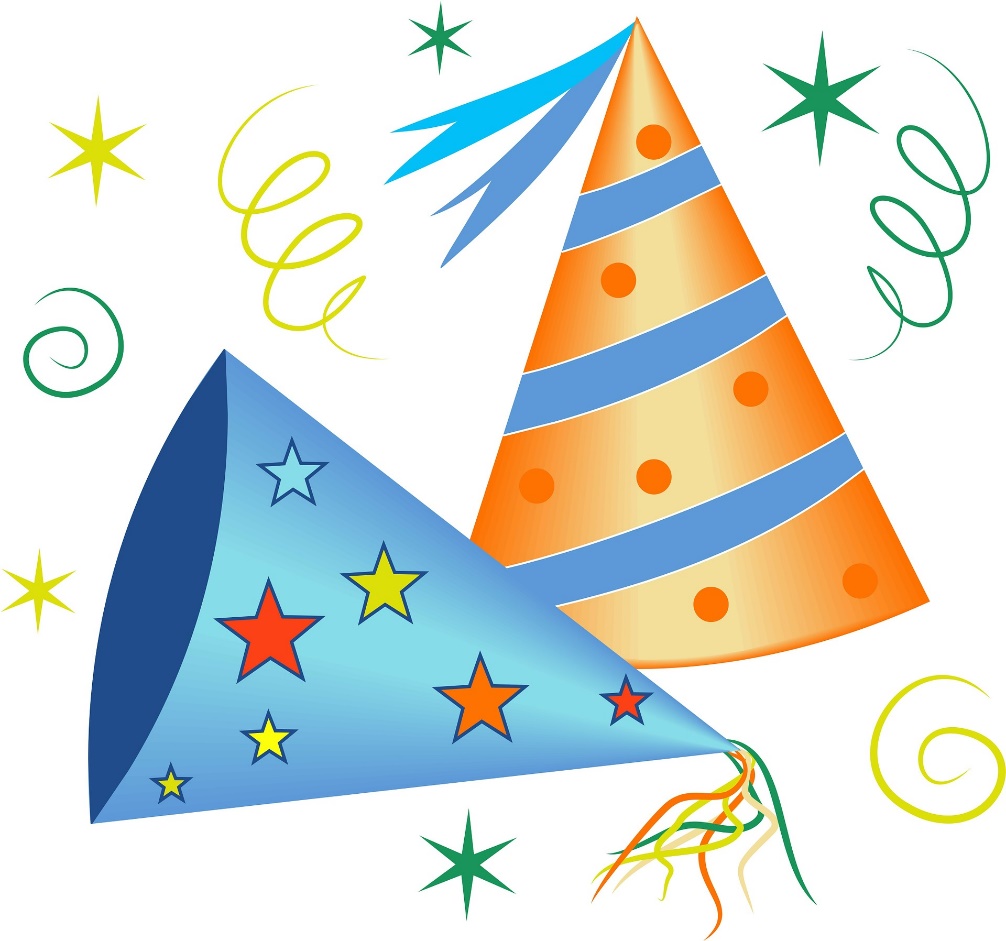 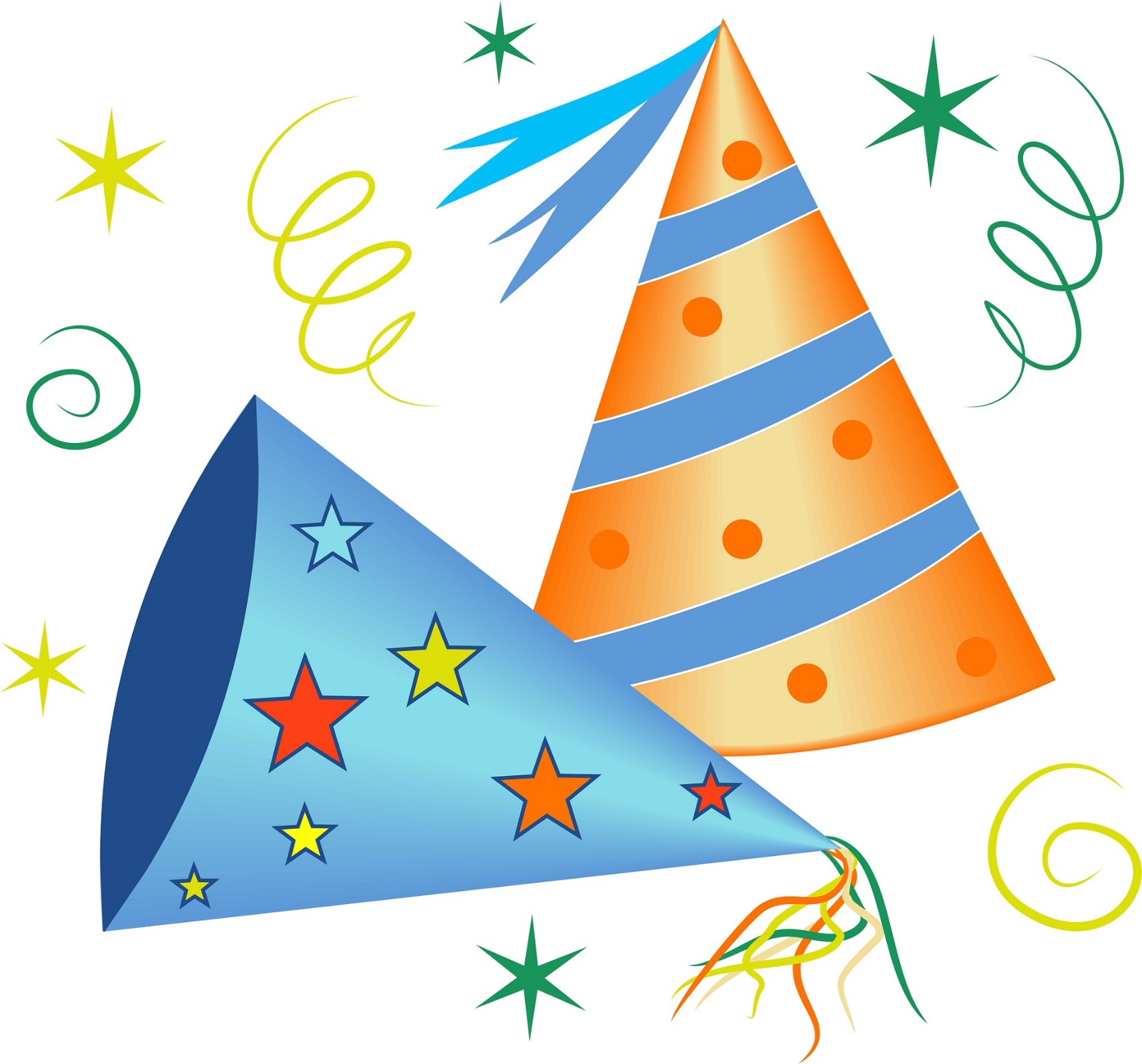 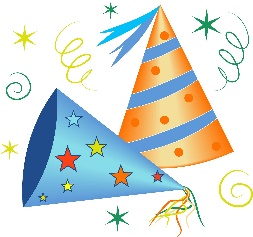 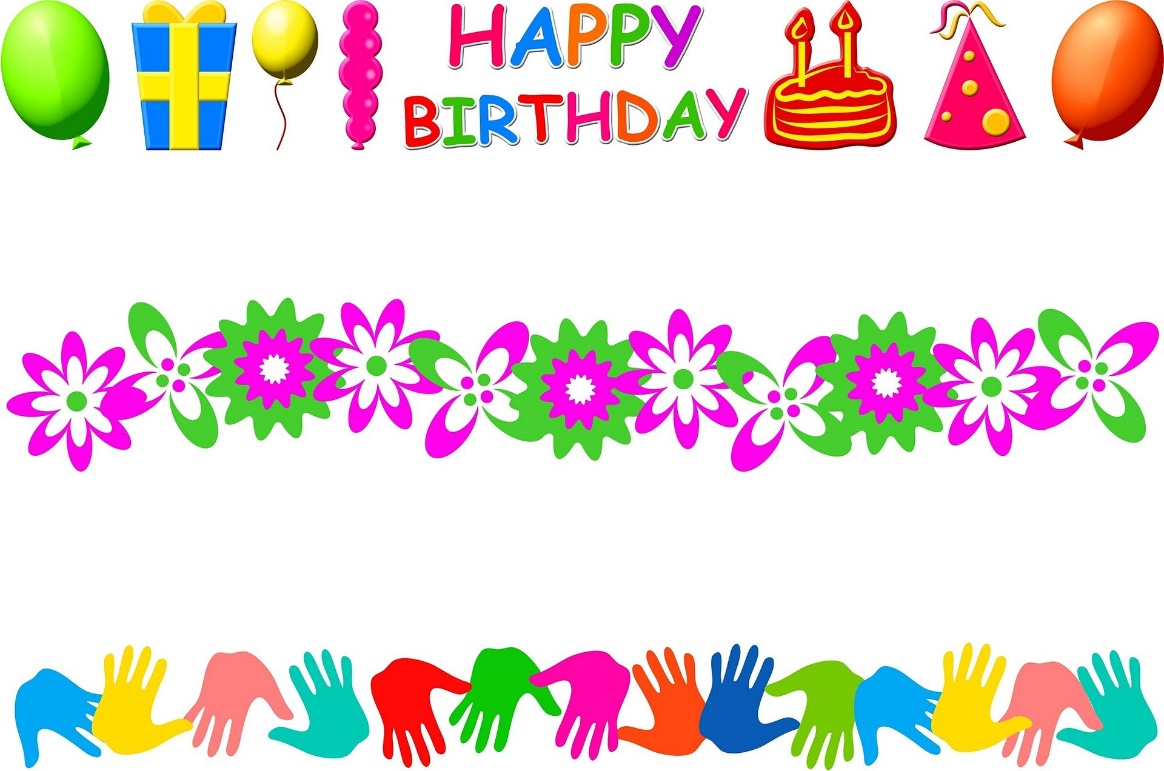 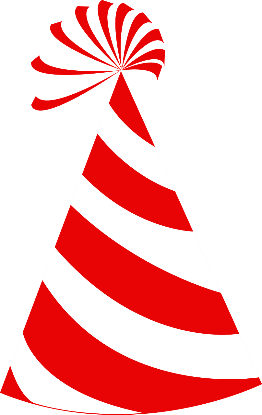 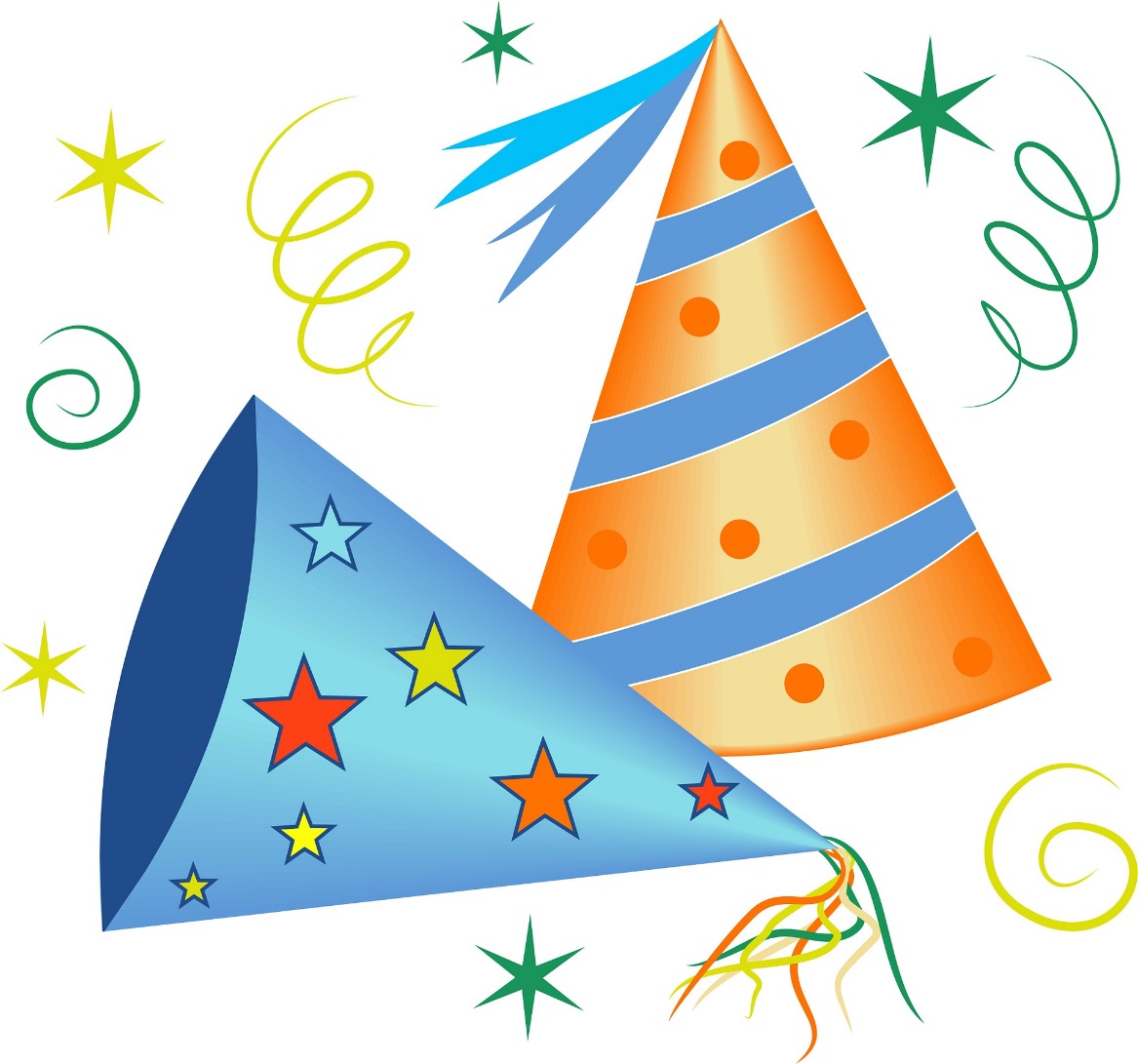 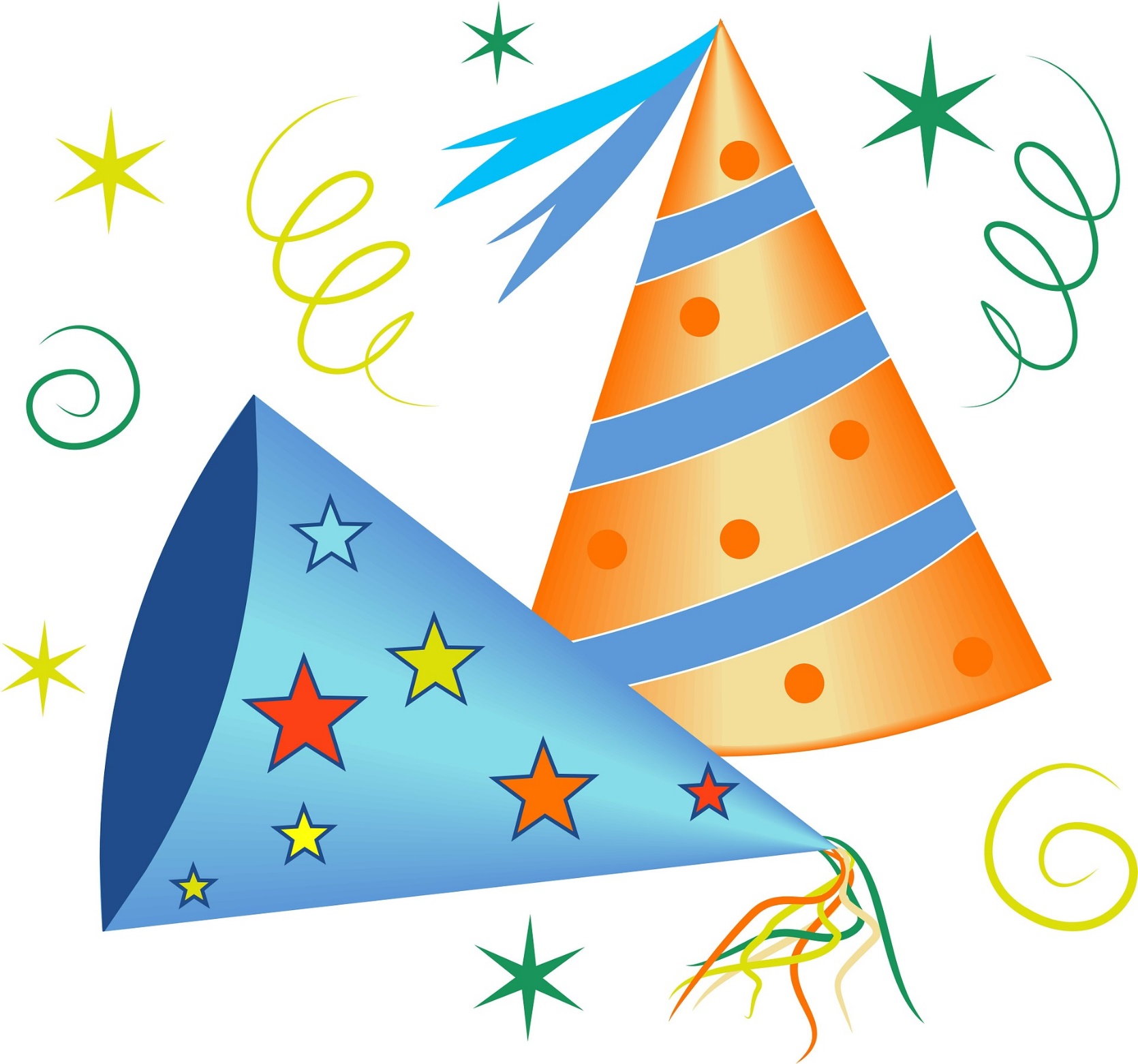 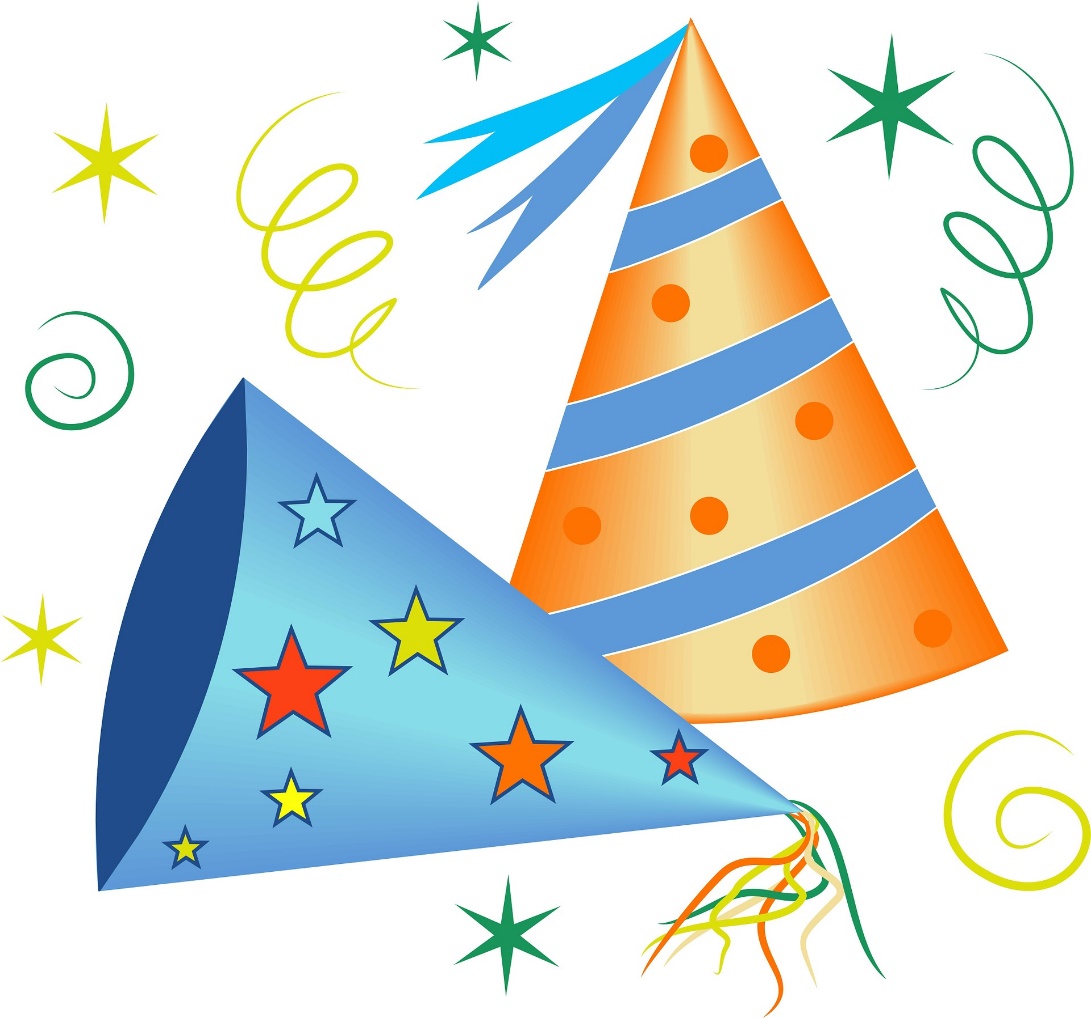 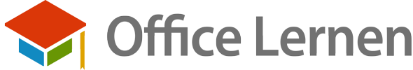 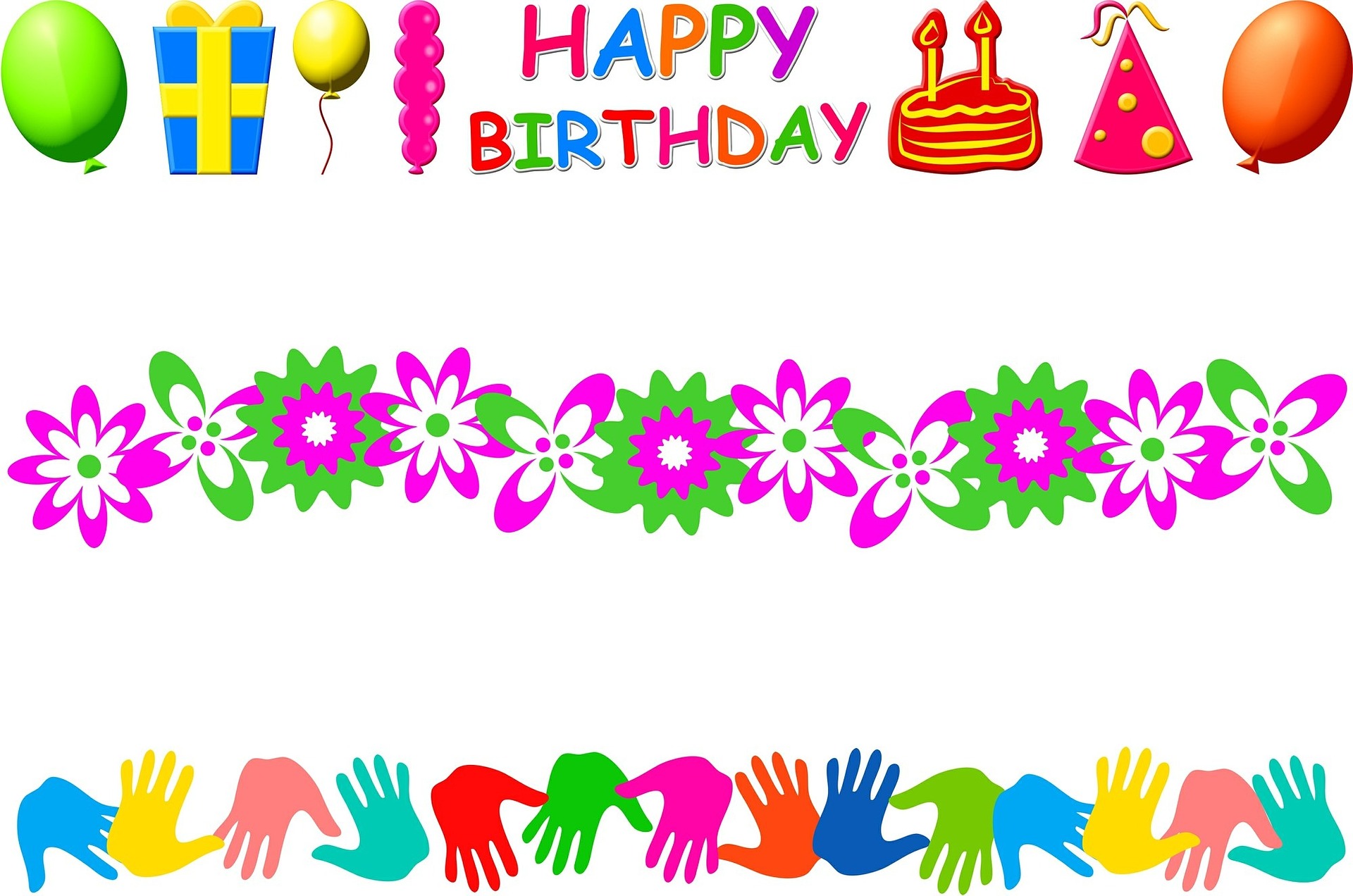 